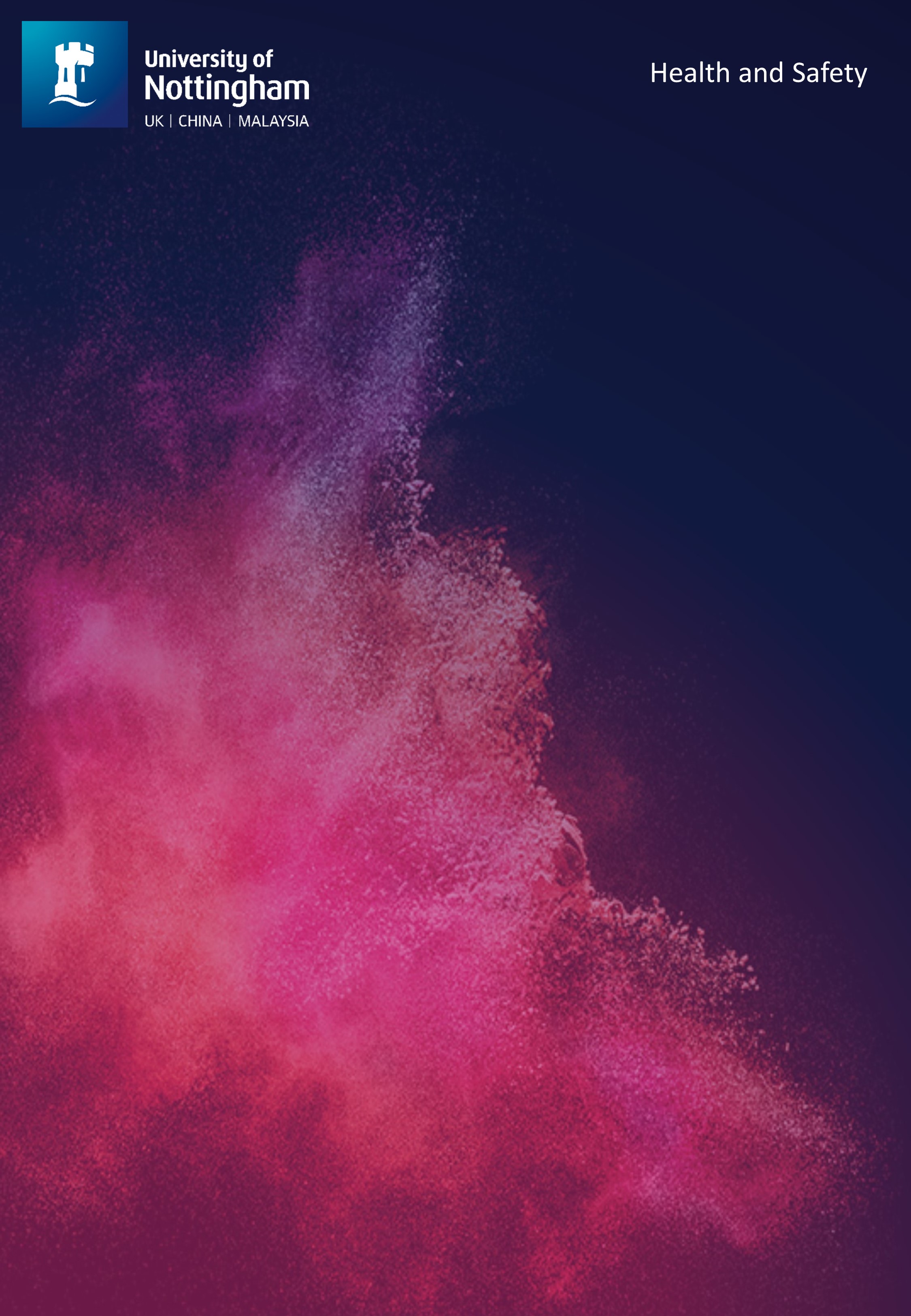 Document ControlContentsHealth and safety goals and arrangements for monitoring and reviewing performanceThe main objective is to ensure that adequate actions and precautions are taken to prevent harm being caused to those carrying out construction project/works and others who may be affected, including any subsequent maintenance works.  The <Person in charge> will review the development of this construction phase plan and will ensure that the plan is adequate and sufficient before project/works start and throughout.Arrangements for the construction phaseAll stages of planning and management of construction project/works shall be undertaken giving due regard to health and safety, through liaison with and engagement of the relevant Business Units <contact> .  The <Person in charge> will develop the construction phase plan and will confirm when the plan is adequate and sufficient for the construction project/works to commence.Site RulesAll construction project/works will be subject to the University of Nottingham <Safety Rules for Contractors SAF-MAN-SRs> under the provisions of The Management of Health and Safety at Work Regulations 1999 (Management Regs) or The Construction (Design and Management) Regulations 2015 (CDM) and its updates. The observance of the <Safety Rules for Contractors> does not in any way relieve the contractor, employees or sub-contractors of their responsibilities under legislation or contractual obligations.Document DetailsDocument DetailsReferenceSAF-FOR-CDM4TitleConstruction Phase Plan – University Managed Projects/WorksVersion Number<No>Issue DateStatus<Draft/Consultation/Authorised>Business UnitAuthorDocument Revision HistoryDocument Revision HistoryDocument Revision HistoryDocument Revision HistoryDocument Revision HistoryRevisionDateNature of RevisionPrepared byApproved by<No>The Business Unit responsible for the project/works will maintain the official version of this document.  Before referring to any printed copies, please ensure that they are up-to-date.The Business Unit responsible for the project/works will maintain the official version of this document.  Before referring to any printed copies, please ensure that they are up-to-date.The Business Unit responsible for the project/works will maintain the official version of this document.  Before referring to any printed copies, please ensure that they are up-to-date.The Business Unit responsible for the project/works will maintain the official version of this document.  Before referring to any printed copies, please ensure that they are up-to-date.The Business Unit responsible for the project/works will maintain the official version of this document.  Before referring to any printed copies, please ensure that they are up-to-date.Page NumberADescription of Project/WorksBBefore the works start – Management arrangementsCOn site arrangementsDManagement arrangements for controlling significant site risksEHealth and Safety FileFComments and authorisation(A) Description of Project/Works(A) Description of Project/Works(A) Description of Project/Works(A) Description of Project/Works1Project/Works description and programme including any important datesProject/Works description and programme including any important datesProject/Works description and programme including any important dates12Details of the project/works teamDetails of the project/works teamDetails of the project/works team2Client<Person in Charge of Project/Works><Person in Charge of Project/Works>2ClientUniversity of Nottingham<Business Unit>University ParkNottinghamNG7 2RDUniversity of Nottingham<Business Unit>University ParkNottinghamNG7 2RD2Principal Designer2Designer(s)2Principal Contractor2Contractor(s)2Other Consultants22(B) Before the project/works start – Management arrangements(B) Before the project/works start – Management arrangements(B) Before the project/works start – Management arrangements(B) Before the project/works start – Management arrangements(B) Before the project/works start – Management arrangements(B) Before the project/works start – Management arrangementsYesNoDateSignatureSignatureAdequate Pre-Construction Information in place to allow this plan to proceed?Management structure and responsibilities on site – Identify site manager and others with significant rolesManagement structure and responsibilities on site – Identify site manager and others with significant rolesManagement structure and responsibilities on site – Identify site manager and others with significant rolesManagement structure and responsibilities on site – Identify site manager and others with significant rolesManagement structure and responsibilities on site – Identify site manager and others with significant rolesManagement structure and responsibilities on site – Identify site manager and others with significant roles(C) On site arrangements – Please provide relevant details(C) On site arrangements – Please provide relevant details(C) On site arrangements – Please provide relevant details(C) On site arrangements – Please provide relevant details(C) On site arrangements – Please provide relevant details(C) On site arrangements – Please provide relevant detailsCo-operation between the project team on site and co-ordination of their workConsultation with the workforceThe exchange of design information between the client, designers, principal designers and contractors on siteHandling design changes during the projectThe selection and control of contractorsThe exchange of health and safety information between contractorsSite securitySite inductionOn-site trainingWelfare facilities and first aid location(s)The reporting and investigation of incidents including near missesThe production and approval of risk assessments and written systems of workFire and emergency procedures(D) Management arrangements for controlling significant site risks(D) Management arrangements for controlling significant site risks(D) Management arrangements for controlling significant site risksSafety risks – Please provide relevant detailsSafety risks – Please provide relevant detailsSafety risks – Please provide relevant detailsDelivery and removal of materials (including waste) and work equipment taking account of any risks to the publicDealing with services – water, electricity and gas, including overhead powerlines and temporary electrical installationsAccommodating adjacent land useStability of structures whilst carrying out construction work, including temporary structures and existing unstable structuresPreventing fallsWork with or near fragile materialsWork involving the assembly or dismantling of heavy, prefabricated componentsWork near high-voltage cablesWork on excavations and work where there are poor ground conditionsWork on wells, underground earthworks and tunnelsWork exposing workers to the risk of drowningTraffic routes and segregation of vehicles and pedestriansStorage of materials (particularly hazardous materials) and work equipmentWork which puts workers at risk from chemical and biological substancesWork with ionising radiation requiring the designation of controlled or supplied areasHealth risks – Please provide relevant detailsHealth risks – Please provide relevant detailsHealth risks – Please provide relevant detailsManagement of asbestosDealing with contaminated landManual handlingUse of hazardous substances, particularly where there is a need for health monitoringReducing noise and/or vibrationExposure to UV radiationAny other significant health risks(E) Health and Safety File(E) Health and Safety File(E) Health and Safety File(E) Health and Safety File(E) Health and Safety File(E) Health and Safety File(E) Health and Safety FileLayout and formatLayout and formatLayout and formatLayout and formatLayout and formatLayout and formatLayout and formatA brief description of the work carried outAny hazards that have not been eliminated through the design and construction processes, and how they have been addressed (for example, surveys or other information concerning asbestos, contaminated equipment or buried services etc)Key structural principles (for example, bracing or sources of substantial stored energy including pre - or post-tensioned members) and safe working loads for floors and roofsHazardous materials used (for example, special coatings)Information regarding the removal or dismantling of installed plant and equipment (for example, any special arrangements for lifting such equipment)Health and safety information about equipment provided for cleaning or maintaining the structureThe nature, location and markings of significant services, including underground cables, gas supply equipment and fire-fighting servicesInformation and as-built drawings of the building, its plant and equipment (for example, the means of safe access to and from service voids, and the position of fire doors)A brief description of the work carried outAny hazards that have not been eliminated through the design and construction processes, and how they have been addressed (for example, surveys or other information concerning asbestos, contaminated equipment or buried services etc)Key structural principles (for example, bracing or sources of substantial stored energy including pre - or post-tensioned members) and safe working loads for floors and roofsHazardous materials used (for example, special coatings)Information regarding the removal or dismantling of installed plant and equipment (for example, any special arrangements for lifting such equipment)Health and safety information about equipment provided for cleaning or maintaining the structureThe nature, location and markings of significant services, including underground cables, gas supply equipment and fire-fighting servicesInformation and as-built drawings of the building, its plant and equipment (for example, the means of safe access to and from service voids, and the position of fire doors)A brief description of the work carried outAny hazards that have not been eliminated through the design and construction processes, and how they have been addressed (for example, surveys or other information concerning asbestos, contaminated equipment or buried services etc)Key structural principles (for example, bracing or sources of substantial stored energy including pre - or post-tensioned members) and safe working loads for floors and roofsHazardous materials used (for example, special coatings)Information regarding the removal or dismantling of installed plant and equipment (for example, any special arrangements for lifting such equipment)Health and safety information about equipment provided for cleaning or maintaining the structureThe nature, location and markings of significant services, including underground cables, gas supply equipment and fire-fighting servicesInformation and as-built drawings of the building, its plant and equipment (for example, the means of safe access to and from service voids, and the position of fire doors)A brief description of the work carried outAny hazards that have not been eliminated through the design and construction processes, and how they have been addressed (for example, surveys or other information concerning asbestos, contaminated equipment or buried services etc)Key structural principles (for example, bracing or sources of substantial stored energy including pre - or post-tensioned members) and safe working loads for floors and roofsHazardous materials used (for example, special coatings)Information regarding the removal or dismantling of installed plant and equipment (for example, any special arrangements for lifting such equipment)Health and safety information about equipment provided for cleaning or maintaining the structureThe nature, location and markings of significant services, including underground cables, gas supply equipment and fire-fighting servicesInformation and as-built drawings of the building, its plant and equipment (for example, the means of safe access to and from service voids, and the position of fire doors)A brief description of the work carried outAny hazards that have not been eliminated through the design and construction processes, and how they have been addressed (for example, surveys or other information concerning asbestos, contaminated equipment or buried services etc)Key structural principles (for example, bracing or sources of substantial stored energy including pre - or post-tensioned members) and safe working loads for floors and roofsHazardous materials used (for example, special coatings)Information regarding the removal or dismantling of installed plant and equipment (for example, any special arrangements for lifting such equipment)Health and safety information about equipment provided for cleaning or maintaining the structureThe nature, location and markings of significant services, including underground cables, gas supply equipment and fire-fighting servicesInformation and as-built drawings of the building, its plant and equipment (for example, the means of safe access to and from service voids, and the position of fire doors)A brief description of the work carried outAny hazards that have not been eliminated through the design and construction processes, and how they have been addressed (for example, surveys or other information concerning asbestos, contaminated equipment or buried services etc)Key structural principles (for example, bracing or sources of substantial stored energy including pre - or post-tensioned members) and safe working loads for floors and roofsHazardous materials used (for example, special coatings)Information regarding the removal or dismantling of installed plant and equipment (for example, any special arrangements for lifting such equipment)Health and safety information about equipment provided for cleaning or maintaining the structureThe nature, location and markings of significant services, including underground cables, gas supply equipment and fire-fighting servicesInformation and as-built drawings of the building, its plant and equipment (for example, the means of safe access to and from service voids, and the position of fire doors)A brief description of the work carried outAny hazards that have not been eliminated through the design and construction processes, and how they have been addressed (for example, surveys or other information concerning asbestos, contaminated equipment or buried services etc)Key structural principles (for example, bracing or sources of substantial stored energy including pre - or post-tensioned members) and safe working loads for floors and roofsHazardous materials used (for example, special coatings)Information regarding the removal or dismantling of installed plant and equipment (for example, any special arrangements for lifting such equipment)Health and safety information about equipment provided for cleaning or maintaining the structureThe nature, location and markings of significant services, including underground cables, gas supply equipment and fire-fighting servicesInformation and as-built drawings of the building, its plant and equipment (for example, the means of safe access to and from service voids, and the position of fire doors)Please send all relevant information to:Please send all relevant information to:<Person in charge><Person in charge><Person in charge><Person in charge>Significant design and construction hazardsSignificant design and construction hazardsSignificant design and construction hazardsSignificant design and construction hazardsSignificant design and construction hazardsSignificant design and construction hazardsSignificant design and construction hazardsSignificant design assumptions and suggested work methods, sequences or other control measuresSignificant design assumptions and suggested work methods, sequences or other control measuresArrangements for co-ordination of ongoing design work and handling design changesArrangements for co-ordination of ongoing design work and handling design changesInformation on significant risks identified during designInformation on significant risks identified during designMaterials requiring particular precautionsMaterials requiring particular precautions(F) Comments and authorisation(F) Comments and authorisation(F) Comments and authorisation(F) Comments and authorisation(F) Comments and authorisation(F) Comments and authorisation(F) Comments and authorisationAuthorisation (Person in Charge)Authorisation (Person in Charge)YesNoDateSignatureSignatureIs this plan adequate to allow works to proceed?